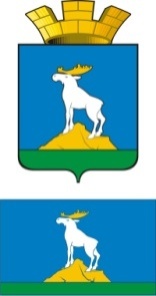 Р А С П О Р Я Ж Е Н И ЕГЛАВЫ НИЖНЕСЕРГИНСКОГО ГОРОДСКОГО ПОСЕЛЕНИЯот   15.04.2022 г.     №  34-Рг. Нижние Серги О награждении Почетной грамотой главы Нижнесергинского городского поселенияРуководствуясь постановлением главы Нижнесергинского городского поселения №18 от 31.01.2012 «Об утверждении Положения о Почетной грамоте главы Нижнесергинского городского поселения и Положения о Благодарственном письме главы Нижнесергинского городского поселения» рассмотрев ходатайство Директора филиала РТРС «Свердловский ОРТПЦ» С.С. Павлова:Наградить Почетной грамотой главы Нижнесергинского городского поселения за многолетний и добросовестный труд, профессиональное мастерство и личный вклад в дело развития телевидения и радоивещания в Свердловской области и в связи с профессиональным праздником День Радио:– Менакова Алексея Валерьевича – инженера средств радио и телевидения аварийно-профилактической группы Нижние Серги цеха Нижние Серги.Опубликовать (обнародовать) настоящее распоряжение на официальном сайте Нижнесергинского городского поселения в сети Интернет. Контроль исполнения настоящего распоряжения оставляю за собой.Глава Нижнесергинского городского поселения                                                                А.М. Чекасин